06 սեպտեմբեր 2021թ.  N Ե-08/4423
Ձեր _________________ N _________<<ՄԵԾ ՀԻՄՔ-1>>  ՍՊԸ  ՏՆՕՐԵՆ ՊԱՐՈՆ ԱՐՏՅՈՄ ԶԱՔԱՐՅԱՆԻՆՀարգելի պարոն ԶաքարյանԿապանի համայնքապետարանի և <<Մեծ Հիմք-1>> ՍՊԸ միջև 2021 թվականի մայիսի 14-ին կնքվել է <<Կապանի համայնքապետարանի կարիքների համար Բաղաբուրջի հուշահամալիրի մասնակի վերանորոգման աշխատանքների կատարման>> <<ՀՀ-ՍՄԿՀ-ԳՀԱՇՁԲ-21/03>>  ծածկագրով գնման պայմանագիրը՝ 14400444/տասնչորս միլիոն չորս հարյուր հազար չորս հարյուր քառասունչորս/ ՀՀ դրամ պայմանագրային գումարով։ Պայմանագրով նախատեսված աշխատանքների կատարման վերջնաժամկետ է սահմանվել 2021 թվականի սեպտեմբերի 16-ը։ Հաշվի առնելով, որ <<Մեծ Հիմք-1>> ՍՊԸ աշխատանքներն իրականացնում էր այնքան դանդաղ, որ չի կարողանալու ավարտին հասցնել  պայմանագրով սահմանված ժամկետում, համայնքապետարանը 2021թվականի օգոստոսի 24-ին թիվ Ե-08/3805 գրությամբ դիմել է <<Մեծ Հիմք-1>> ՍՊԸ-ին՝ հաշվի առնելու աշխատանքների կարևորությունը և դրանք ժամկետում ավարտելու անհրաժեշտությունը։Կապանի համայնքապետարանը 2021թվականին <<Մեծ Հիմք-1>> ՍՊԸ կողմից ստացել է պատասխան գրություն-հավաստում՝ աշխատանքները պատասխանատվությամբ կատարելու և ժամկետում ավարտելու պատրաստակամության վերաբերյալ։<<Մեծ Հիմք-1>> ՍՊԸ աշխատանքները սահմանված ժամկետում և այնուհետև չի ավարտել, դրանք կատարել է մասամբ՝ ներկայացնելով 3379779/երեք միլիոն երեք հարյուր յոթանասունինը հազար յոթ հարյուր յոթանասունինը/ ՀՀ դրամ գումարի կատարողական։ Պայմանագրի 6.2 կետի համաձայն ՍՊԸ կրում է չկատարված աշխատանքների գումարի 0,05(զրո ամբողջ հինգ հարյուրերրորդական) տոկոսի չափով՝  71634/յոթանասունմեկ հազար վեց հարյուր երեսունչորս/ ՀՀ դրամ    տույժի, իսկ   6.3 կետի համաձայն՝ 0,5(զրո ամբողջ հինգ տասնորդական) տոկոսի չափով՝ 55103/հիսունհինգ հազար մեկ հարյուր երեք/ ՀՀ դրամ տուգանքի վճարման պատասխանատվություն, որն անհրաժեշտ է վճարել Կապանի համայնքապետարանի 900315201153 հաշվեհամարին՝ ՀՀ Ֆինանսների նախարարություն, գործառնական վարչություն։ Հաշվի առնելով Կապան համայնքի Բաղաբուրջի հուշահամալիրի մասնակի վերանորոգման աշխատանքներն անհապաղ ավարտելու անհրաժեշտությունը, <<Մեծ Հիմք-1>> ՍՊԸ պայմանագրային պարտավորությունների չկատարումը և, հիմք ընդունելով  պայմանագրի  3.1.4 կետի ա/, բ/ ենթակետերը,  համայնքապետարանը միակողմանի  մասնակի լուծում է <<ՀՀ-ՍՄԿՀ-ԳՀԱՇՁԲ-21/03>>  ծածկագրով գնման պայմանագիրը։Տեղեկացնում ենք, որ <<ՀՀ-ՍՄԿՀ-ԳՀԱՇՁԲ-21/03>>  ծածկագրով գնման պայմանագիրը համարվում է միակողմանի լուծված և պայմանագիր կնքած անձը համարվում է պայմանագիրը միակողմանի լուծելու մասին պատշաճ ծանուցված` ծանուցումը տեղեկագրում հրապարակվելուն հաջորդող օրվանից: ՀԱՄԱՅՆՔԻ ՂԵԿԱՎԱՐ				ԳԵՎՈՐԳ ՓԱՐՍՅԱՆԿատ. Ֆինանսական բաժին 
+374-285-42586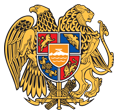 ՀԱՅԱՍՏԱՆԻ ՀԱՆՐԱՊԵՏՈՒԹՅՈՒՆ
ՍՅՈՒՆԻՔԻ ՄԱՐԶ
ԿԱՊԱՆ ՀԱՄԱՅՆՔԻ ՂԵԿԱՎԱՐՀԱՅԱՍՏԱՆԻ ՀԱՆՐԱՊԵՏՈՒԹՅՈՒՆ
ՍՅՈՒՆԻՔԻ ՄԱՐԶ
ԿԱՊԱՆ ՀԱՄԱՅՆՔԻ ՂԵԿԱՎԱՐ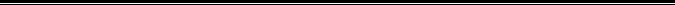 3304 ք. Կապան, Ա. Մանուկյան 5ա
հեռ. +374-285-42036, 060521818
Էլ.փոստ kapan.syuniq@mta.gov.am, info@kapan.am3304 ք. Կապան, Ա. Մանուկյան 5ա
հեռ. +374-285-42036, 060521818
Էլ.փոստ kapan.syuniq@mta.gov.am, info@kapan.am3304 г.Капан, А.Манукян 5а
тел. +374-285-42036, 0605218183304 г.Капан, А.Манукян 5а
тел. +374-285-42036, 060521818